 Sonnet Analysis Rubric									 0=No Evidence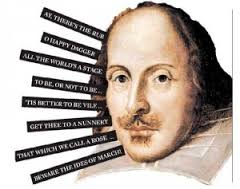 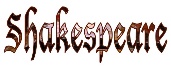 4 [Exceeds]3 [Meets]2 [Approaches]1 [Falls Below]Marking the textCorrectly scans for iambic pentameter in the first two lines. Labels the three quatrains and couplet. Correctly labels the rhyme scheme (Use ABAB, etc.) Makes extensive comments, annotations, summarizes each section, defines vocabulary. Correctly scans for iambic pentameter in the first two lines. Labels the three quatrains and couplet. Correctly labels the rhyme scheme (Use ABAB, etc.) Comments, summary, and annotations may be less extensive than a (4). Scanning is incomplete or contains more than 1-2 errors. Comments, summary, annotations, and definitions are incomplete and show little engagement with the text.  Little to no attempt to mark the text. Tutoring recommended. Statement of thesisStatement of thesis is a complete sentence and shows exceptional insight into the emotion and meaning of the sonnet.   Statement of thesis is a complete sentence and shows insight into the emotion and meaning of the sonnet, though perhaps without the uniqueness and flair of a (4).    Statement of thesis is functional. It may or not be a complete sentence. May attempt to show some insight into the emotion or meaning, though perhaps unsuccessfully or incompletely. Very limited, if any attempt to develop a thesis statement. Tutoring recommended. Analysis of literary devicesPresents frequent and insightful analysis of all 3 quatrains and couplet. Discusses and gives evidence of no fewer than 3 literary devices. Fully explains how these devices develop the sonnet. Presents adequate analysis of all 3 quatrains and couplet. Discusses and gives evidence of no fewer than 3 literary devices. Adequately explains how these devices develop the sonnet.Analysis is missing 1-2 elements. Does not discuss all three quatrains and the couplet OR does not address 3 literary devices.  Little to no attempt to analyze the sonnet. Does not address literary devices.  Tutoring recommended.Conventions: grammar/spelling/punctuation Mini-analysis is highly effective!Conventions used for effect!A true Bard!Mini-analysis is effective. Adequately uses: spelling, punctuation, grammar.Mini-analysis is lacking in effectiveness. Grammar, spelling, punctuation, capitalization need practice.Little attempt at correct conventions. Tutoring recommended